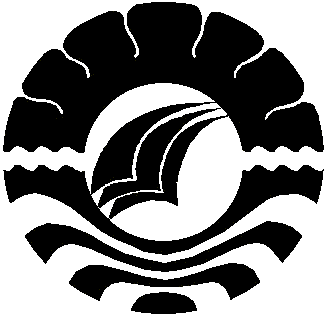 PENERAPAN METODE BERMAIN PERAN DALAM MENGEMBANGKAN KEMAMPUAN BERKOMUNIKASI ANAK DI TAMAN KANAK-KANAK BRATA UTAMA PAREPARESKRIPSIDiajukan kepada Fakultas Ilmu Pendidikan Universitas Negeri Makassar untuk Memenuhi Sebagian Persyaratan Memperoleh Gelar Sarjana Pendidikan (S.Pd)YULISTIOWATI074 904 256PROGRAM STUDI PENDIDIKAN GURU PENDIDIKAN ANAK USIA DINIFAKULTAS ILMU PENDIDIKANUNIVERSITAS NEGERI MAKASSAR2012PERNYATAAN KEASLIAN SKRIPSISaya yang bertanda tangan di bawah ini:Nama 			: YULISTIOWATIN I M			: 074 904 256Program Studi		: Pendidikan Guru Anak Usia DiniFakultas		: Ilmu Pendidikan Menyatakan bahwa skripsi ini benar merupakan hasil karya saya sendiri dan sepanjang pengetahuan saya tidak berisi materi yang dipublikasikan atau ditulis oleh orang lain atau telah digunakan sebagai persyaratan penyelesaian studi di perguruan tinggi lain kecuali bagian-bagian tertentu yang saya ambil sebagai acuan.Apabila terbukti pernyataan ini tidak benar, maka sepenuhnya menjadi tanggung jawab saya Makasaar, 25 Januari 2012Yang membuat pernyataanYULISTIOWATI074 904 256MOTTO “PERBEDAAN ILMU DAN HARTA ADALAH :DENGAN ILMU MENJAGA KITA, SEBALIKNYADENGAN HARTA KITA YANG HARUS MENJAGANYA”Karya Tulis ini ku persembahkan buat; Kedua orang tuakuSebagai tanda baktiku kepada mereka,Saudaraku, teman serta sahabat yang turutMemberikan semangat, khususnya suamikuTercintaDAFTAR ISI	HalamanHALAMAN JUDUL		    iPERSETUJUAN PEMBIMBING		iiPERNYATAAN KEASLIAN SKRIPSI		iiiMOTTO 		ivABSTRAK		  vPRAKATA		  viDAFTAR ISI		viiiBAB I    PENDAHULUAN 		   1Latar Belakang		   1Fokus Masalah		   4Tujuan Penelitian		   4Manfaat Penelitian		   5Sistematika Penelitian		5BAB II    KAJIAN PUSTAKA DAN KERANGKA PIKIR		   7Kajian Pustaka		   7Kerangka Pikir		 30Hipotesis Tindakan		 32BAB III  METODE PENELITIAN 		 33Pendekatan dan Jenis Penelitian		 33Fokus Penelitian		 33Setting Penelitian		 34Rancangan Tindakan		36Tehnik Pengumpulan Data		45Analisis Data		45BAB IV   HASIL PENELITIAN DAN PEMBAHASAN		 47Hasil Penelitian		 47Pembahasan		 103BAB V    KESIMPULAN DAN SARAN		 109Kesimpulan		 109Saran		109DAFTAR PUSTAKA		 111LAMPIRAN		 SKRIPSIPENERAPAN METODE BERMAIN PERAN DALAM MENGEMBANGKAN KEMAMPUAN BERKOMUNIKASI ANAK DI TAMAN KANAK-KANAK BRATA UTAMA PAREPAREYULISTIOWATIPROGRAM STUDI PENDIDIKAN GURU PENDIDIKAN ANAK USIA DINIFAKULTAS ILMU PENDIDIKANUNIVERSITAS NEGERI MAKASSAR2012Judul Skripsi: Penerapan Metode Bermain Peran Dalam Mengembangkan Kemampuan Berkomunikasi Anak Di Taman Kanak-Kanak Brata Utama Parepare